Opole, dnia 01.10.2021 r.Opolski Związek Piłki Nożnej informuje, że na zgrupowanie selekcyjne reprezentacji OZPN rocznik 2010, z Waszego klubu powołuje następujących zawodników:Zgrupowanie selekcyjne odbędzie się 10.10.2021 (niedziela) na obiektach Ośrodka Sportu i Rekreacji 
w Kluczborku, ul. Sportowa 7.Plan zgrupowania selekcyjnego:8:00 – zbiórka zawodników w hali sportowej9:00 – I sesja treningowa w hali sportowej13:00 – obiad13:30 – czas do dyspozycji trenerów15:00 – II sesja treningowa na boisku piłkarskim z naturalną lub sztuczną nawierzchnią17:45 – podsumowanie i zakończenie zgrupowania18:00 – odbiór zawodnikówNa zgrupowanie selekcyjne należy zabrać ze sobą:ważną kartę zdrowia, kwestionariusz sanitarny podczas akcji szkoleniowej OZPN,strój piłkarski adekwatny do warunków atmosferycznych (koszulka, spodenki, getry, dres, ochraniacze, odzież termoaktywna, czapka, rękawiczki, komin), bidon, klapki, przybory toaletowe, buty piłkarskie na halę i boisko piłkarskie z nawierzchnia naturalną i sztuczną.W przypadku niemożności przybycia powołanego zawodnika na daną akcję szkoleniową OZPN z przyczyn obiektywnych (choroba, kontuzja, itp.) klub ma obowiązek powiadomić trenera reprezentacji OZPN drogą telefoniczną oraz za pośrednictwem wiadomości e – mail na adres e – mail kadry@opolskizpn.pl  niezwłocznie, nie później niż dzień przed rozpoczęciem danej akcji szkoleniowej OZPN.Trenerzy Reprezentacji OZPN:		Paweł Bzdęga		797 582 753Andrzej Wolański	533 797 716Trener  Koordynator OZPN: 	Filip Sikorski, tel.  533 474 766, e-mail: filip.sikorski@opolskizpn.pl 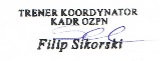 L.PIMIĘ I NAZWISKO ZAWODNIKAKLUB1DAWID DOLEŻYCHMKS GOGOLIN2CYPRIAN ZWARDOŃKS POLONIA NYSA3NATAN SHUVALOVMKS FUNBALL KLUCZBORK4WOJCIECH JANICKILZS SWORNICA CZARNOWĄSY5SZYMON PIETRUCZUKOKS ODRA OPOLE6PIOTR ROKOSAOKS ODRA OPOLE7SZYMON SIKORAOKS ODRA OPOLE8ADAM WEROKS ODRA OPOLE9MICHAŁ WRÓBELOKS ODRA OPOLE10KACPER ŻUKOWSKIOKS ODRA OPOLE11LUCJAN BARNERTOKS ODRA OPOLE12FRANCISZEK SZCZEPAŃCZUKOKS ODRA OPOLE13DAWID SOWAKS SOCCER COLLEGE ŚLĄSK ŁUBNIANY14ANTONI LARSKIKS SOCCER COLLEGE ŚLĄSK ŁUBNIANY15ALEKSANDER KAŁUŻAKS SOCCER COLLEGE ŚLĄSK ŁUBNIANY16PRZEMYSŁAW NALEŻNYKS POLONIA NYSA17FRANCISZEK TOKARSKIKS POLONIA NYSA18MATEUSZ BANDUROWSKIKS POLONIA NYSA19PAWEŁ GĘSIEWICZKS POLONIA NYSA20TYMOTEUSZ KUCIKKS POLONIA NYSA21JAKUB BRONDER1.FC CHRONSTAU CHRZĄSTOWICE22WOJCIECH RINK1.FC CHRONSTAU CHRZĄSTOWICE23ILLIA PIKHURUKS JEDYNKA NIEMODLIN24ALAN WAJMANUKS JEDYNKA NIEMODLIN25DAWID DEPTA BRZOZOWSKIMKS GOGOLIN26ALAN SCHAFHIRTMKS GOGOLIN27FRANCISZEK MAJCHERCZYKMKS GOGOLIN28FABIAN BICKLUKS SP UJAZD29JAKUB KOPANIECKITS CHEMIK KĘDZIERZYN KOŹLE30JAKUB SOŚNIKULKS ORZEŁ ŹLINICE31MICHAŁ DROŃSKIAP MMKS KLUCZBORK32MARCIN IRAAP MMKS KLUCZBORK